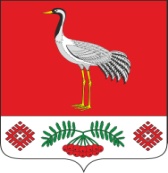 18.05.2023г.№196РОССИЙСКАЯ ФЕДЕРАЦИЯИРКУТСКАЯ ОБЛАСТЬБАЯНДАЕВСКИЙ МУНИЦИПАЛЬНЫЙ РАЙОНТУРГЕНЕВСКОЕ СЕЛЬСКОЕ ПОСЕЛЕНИЕДУМАРЕШЕНИЕ ОБ УТВЕРЖДЕНИИ  ЗАКЛЮЧЕНИЯ КОНТРОЛЬНО-СЧЕТНОЙ ПАЛАТЫ, ОТЧЕТА ОБ ИСПОЛНЕНИИ БЮДЖЕТА МУНИЦИПАЛЬНОГО ОБРАЗОВАНИЯ «ТУРГЕНЕВКА» ЗА 2022 ГОДАПо результатам экспертизы отчета об исполнении бюджета муниципального образования «Тургеневка» за 2022 год, в соответствии со статьей 264.4 Бюджетного кодекса Российской Федерации, Положением о бюджетном процессе муниципального образования «Тургеневка» утвержденным решением Думы МО «Тургеневка» от 28.12.2020г. №147, решением Думы МО «Баяндаевский район» от 04.10.2011г. №21/5 «Об утверждении Положения о Контрольно-счетной палате муниципального образования «Баяндаевский район», соглашением о передаче полномочий по осуществлению внешнего муниципального контроля Контрольно-счетной палате муниципального образования «Баяндаевский район» от 04.02.2022г. и  ирными актами действующего федерального и областного законодательства.При проведении экспертизы проанализированы данные годового отчета исполнения бюджета МО «Тургеневка» за 2022 год и использованы нормативно правовые документы, регулирующие бюджетные правоотношения.ДУМА РЕШИЛА: 1. Утвердить заключение № 9-з по результатам экспертизы отчета об исполнении бюджета муниципального образования «Тургеневка» за 2022 года.Председатель Думы МО «Тургеневка»Н.И. БулычеваГлава МО «Тургеневка»В.В. Синкевич